ФЕДЕРАЛЬНОЕ АГЕНТСТВО ЖЕЛЕЗНОДОРОЖНОГО ТРАНСПОРТА Федеральное государственное бюджетное образовательное учреждение высшего профессионального образования«Петербургский государственный университет путей сообщения Императора Александра I»(ФГБОУ ВПО ПГУПС) Кафедра «Электроснабжение железных дорог»РАБОЧАЯ ПРОГРАММАдисциплины«ЭЛЕКТРОМАГНИТНАЯ СОВМЕСТИМОСТЬ» (Б1.В.ДВ.1.1)для направления 13.03.02 «Электроэнергетика и электротехника» по профилю «Менеджмент в электроэнергетике и электротехнике»Форма обучения – очнаяСанкт – Петербург2015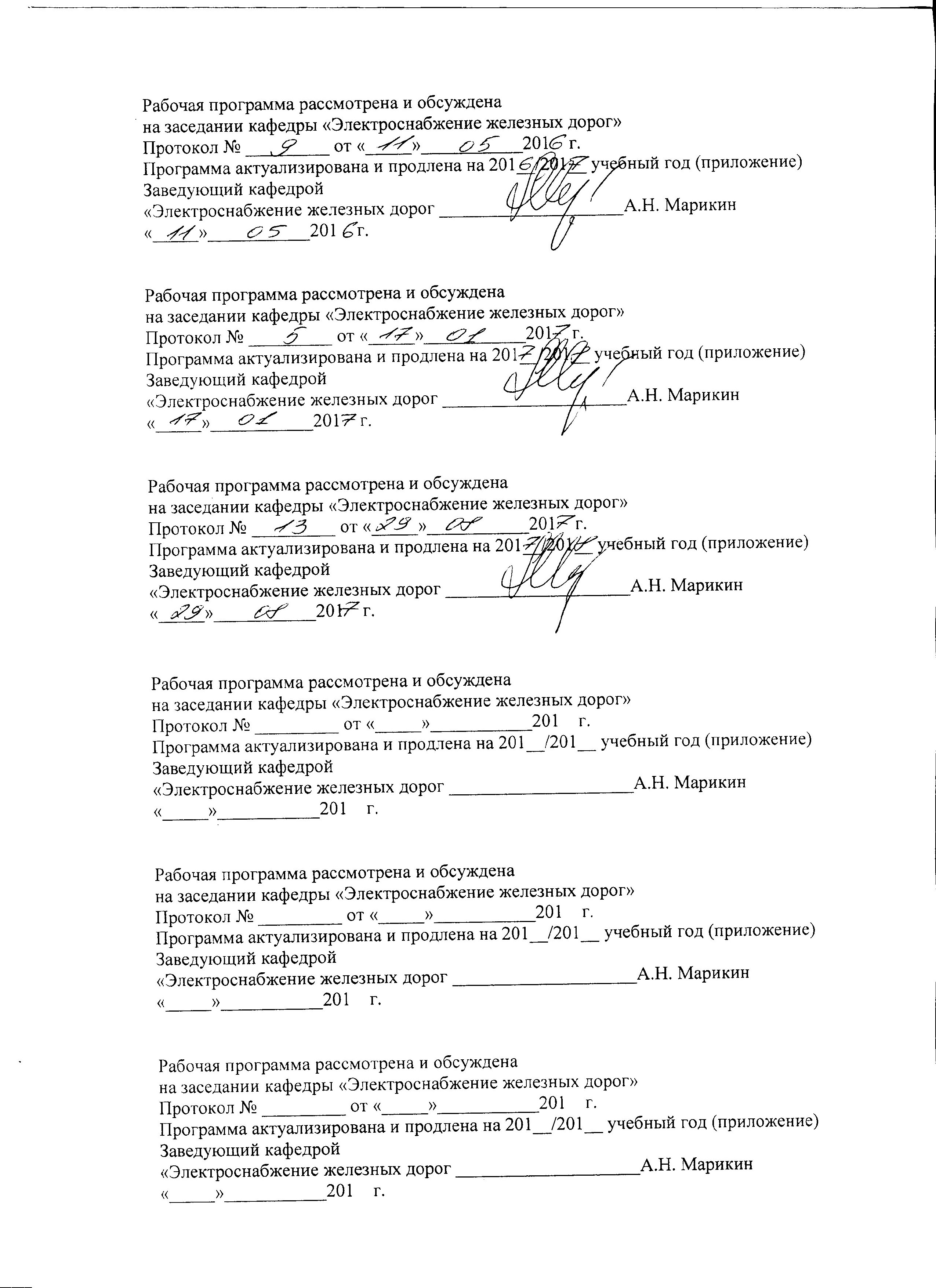 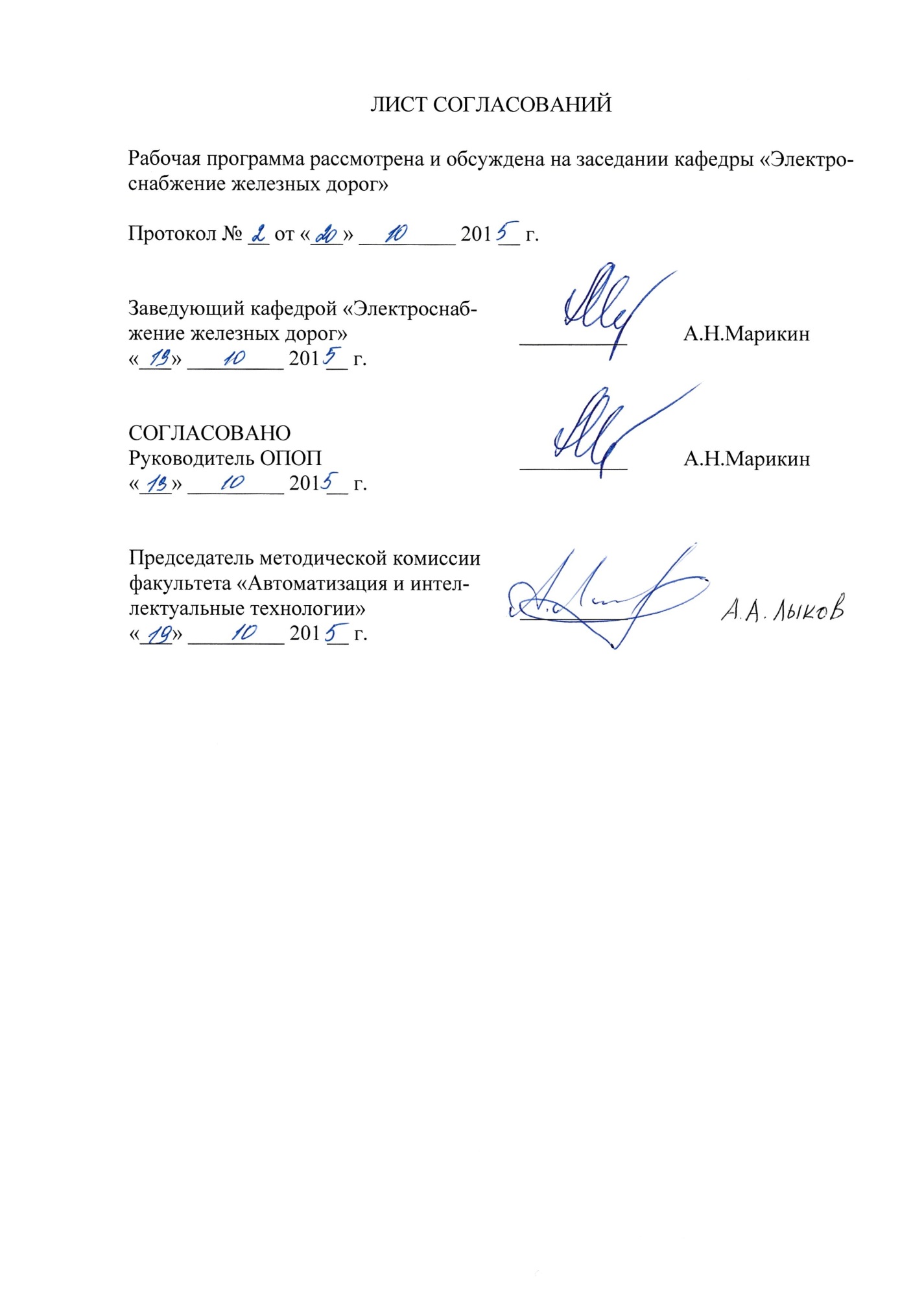 Цели и задачи дисциплиныРабочая программа составлена в соответствии с ФГОС ВО, утвержденным 
3 сентября 2015, приказ № 955, по направлению 13.03.02 «Электроэнергетика и электротехника» по дисциплине «Электромагнитная совместимость».Целью изучения дисциплины «Электромагнитная совместимость» является приобретение студентами знаний, умений и навыков, позволяющих им сформировать компетентность в области оценки воздействия электромагнитного поля электрических железных дорог на смежные устройства. Для достижения поставленных целей решаются следующие задачи:выработка навыков и освоение средств самостоятельного обновления знаний в области воздействия электромагнитного поля электрических железных дорог на смежные устройства;освоение законов передачи электромагнитной энергии электрических железных дорог в смежные системы;освоение методов расчета опасного и мешающего воздействия электрических железных дорог на смежные устройства;получение представления о способах обеспечения электромагнитной совместимости электрических железных дорог со смежными устройствамиполучение практических навыков расчетов опасного и мешающего влияния электрических железных дорог на смежные устройства.2 Перечень планируемых результатов обучения по дисциплине, 
соотнесенных с планируемыми результатами освоения основной 
профессиональной образовательной программыПланируемыми результатами обучения по дисциплине являются: приобретение знаний, умений, навыков и опыта деятельности.В результате освоения дисциплины обучающийся должен:ЗНАТЬ:физические основы электромагнитного взаимодействия между электрическими цепями;методы исследования взаимных параметров тягового электроснабжения и других электрических систем;методику расчета и расчетные режимы опасного воздействия при влиянии магнитного поля электрических железных дорог и при гальваническом влиянии;методы расчета мешающего воздействия тяговой сети на линии связи; способы защиты от электромагнитного воздействия;схемы и параметры защитных устройств;способы защиты на стороне тягового электроснабжения и смежных устройств.УМЕТЬ: применять полученные знания в своей будущей работе на железнодорожном транспорте, в электроэнергетике РФ и других областях.ВЛАДЕТЬ:методами обоснования электромагнитной совместимости электрических железных дорог с воздушными и кабельными линиями связи, радиовещания, телеуправления и телесигнализации, рельсовыми цепями автоблокировки, питающими ВЛ и низковольтными линиями электропередачи;методикой расчета наводимых напряжений;выбором оптимальных схем и параметров защиты. Приобретенные знания, умения, навыки и опыт деятельности, характеризующие формирование компетенций, осваиваемые в данной дисциплине, позволяют решать профессиональные задачи, приведенные в соответствующем перечне по видам профессиональной деятельности в п. 2.4 основной профессиональной образовательной программы (ОПОП).Изучение дисциплины направлено на формирование следующих профессиональных компетенций (ПК), соответствующих виду профессиональной деятельности, на который ориентирована программа бакалавриата:производственно-технологическая деятельность:способностью рассчитывать режимы работы объектов профессиональной деятельности (ПК–6);готовностью обеспечивать требуемые режимы и заданные параметры технологического процесса по заданной методике (ПК–7);способностью использовать правила техники безопасности, производственной санитарии, пожарной безопасности и норм охраны труда (ПК–10);сервисно-эксплуатационная деятельность:способностью оценивать техническое состояние и остаточный ресурс оборудования (ПК-15).Область профессиональной деятельности обучающихся, освоивших данную дисциплину, приведена в п.2.1 ОПОП.Объекты профессиональной деятельности обучающихся, освоивших данную дисциплину, приведена в п.2.2 ОПОП.3 Место дисциплины в структуре основной профессиональной образовательной программыДисциплина «Электромагнитная совместимость» (Б1.В.ДВ.1.1) относится к вариативной части и является дисциплиной по выбору обучающегося.4 Объем дисциплины и виды учебной работыСодержание и структура дисциплины5.1. Содержание дисциплины5.2. Разделы дисциплины и виды занятийПеречень учебно-методического обеспечения для самостоятельной работы обучающихся по дисциплинеФонд оценочных средств для проведения текущего контроля успеваемости и промежуточной аттестацииФонд оценочных средств по дисциплине является неотъемлемой частью рабочей программы и представлен отдельным документов, рассмотренным на заседании кафедры и утвержденным заведующим кафедрой.8. Перечень основной и дополнительной учебной литературы, нормативно-правовой документации и других изданий, необходимых для освоения дисциплины 8.1 Перечень основной учебной литературы, необходимой для освоения дисциплины1. Бадер М.П. Электромагнитная совместимость. Учебник для вузов железнодорожного транспорта. – М.: ФГБОУ УМЦ, 2012. – 638 с.8.2 Перечень дополнительной учебной литературы, необходимой для освоения дисциплины:1. Электромагнитная совместимость в электроэнергетике : учебник для студ. высш. учеб. заведений / Г.Я.Вагин, А.Б.Лос- кутов, А.А.Севостьянов. — 2-е изд., испр. – М. : Издатель- ский центр «Академия», 2011. — 224 с.2. Дейс, Д.А. Электромагнитная совместимость в электроэнергетике: Учебное пособие / Д.А. Дейс. – Чита, ЧитГУ, 2008. – 171 с.8.3 Перечень нормативно-правовой документации, необходимых для освоения дисциплиныПри освоении данной дисциплины нормативно-правовой документации не используется8.4 Другие издания, необходимые для освоения дисциплины:Харлов Н.Н. Электромагнитная совместимость в электроэнергетике: Учебное пособие. – Томск: Изд-во ТПУ, 2007. - 207 с.9. Перечень ресурсов информационно-телекоммуникационной сети «Интернет», необходимых для освоения дисциплиныЛичный кабинет обучающегося и электронная информационно-образовательная среда. [Электронный ресурс]. – Режим доступа: http://sdo.pgups.ru/  (для доступа к полнотекстовым документам требуется авторизация).2. Единое окно доступа к образовательным ресурсам Плюс [Электронный ресурс]– Режим доступа: http://window.edu.ru10 Методические указания для обучающихся по освоению дисциплиныПорядок изучения дисциплины следующий:1.	Освоение разделов дисциплины производится в порядке, приведенном в разделе 5 «Содержание и структура дисциплины». Обучающийся должен освоить все разделы дисциплины с помощью учебно-методического обеспечения, приведенного в разделах 6, 8 и 9 рабочей программы. 2.	Для формирования компетенций обучающийся должен представить выполненные типовые контрольные задания или иные материалы, необходимые для оценки знаний, умений, навыков и (или) опыта деятельности, предусмотренные текущим контролем (см. фонд оценочных средств по дисциплине).3.	По итогам текущего контроля по дисциплине, обучающийся должен пройти промежуточную аттестацию (см. фонд оценочных средств по дисциплине).11. Перечень информационных технологий, используемых при осуществлении образовательного процесса по дисциплине, включая перечень программного обеспечения и информационных справочных системПеречень информационных технологий, используемых при осуществлении образовательного процесса по дисциплине:технические средства: компьютерная техника и средства связи (персональные компьютеры, проектор);методы обучения с использованием информационных технологий (демонстрация мультимедийных материалов);электронная информационно-образовательная среда Петербургского государственного университета путей сообщения Императора Александра I [Электронный ресурс]. Режим доступа: http://sdo.pgups.ru.	Дисциплина обеспечена необходимым комплектом лицензионного программного обеспечения, установленного на технических средствах, размещённых в специальных помещениях и помещениях для самостоятельной работы: операционная система Windows, MS Office.12. Описание материально-технической базы, необходимой для осуществления образовательного процесса по дисциплинеМатериально-техническая база обеспечивает проведение всех видов учебных занятий, предусмотренных учебным планом по направлению 13.03.02  «Электроэнергетика и электротехника» по профилю «Менеджмент в электроэнергетике и электротехнике» и соответствует действующим санитарным и противопожарным нормам и правилам.Она содержит:– помещения для проведения занятий лекционного типа, занятий семинарского (практического) типа, укомплектованных специализированной мебелью и техническими средствами обучения (настенным экраном с дистанционным управлением, считывающим устройством для передачи информации в компьютер, мультимедийным проектором и другими информационно-демонстрационными средствами). В случае отсутствия в аудитории технических средств обучения для предоставления учебной информации используется переносной проектор и маркерная доска (стена). Для проведения занятий лекционного типа используются учебно-наглядные пособия в виде презентаций, которые обеспечивают тематические иллюстрации в соответствии с рабочей программой дисциплины;– помещения для проведения групповых и индивидуальных консультаций;– помещения для проведения текущего контроля и промежуточной аттестации;– помещения для самостоятельной работы, оснащенные компьютерной техникой с возможностью подключения к сети «Интернет» и обеспечением доступа в электронную информационно-образовательную среду. 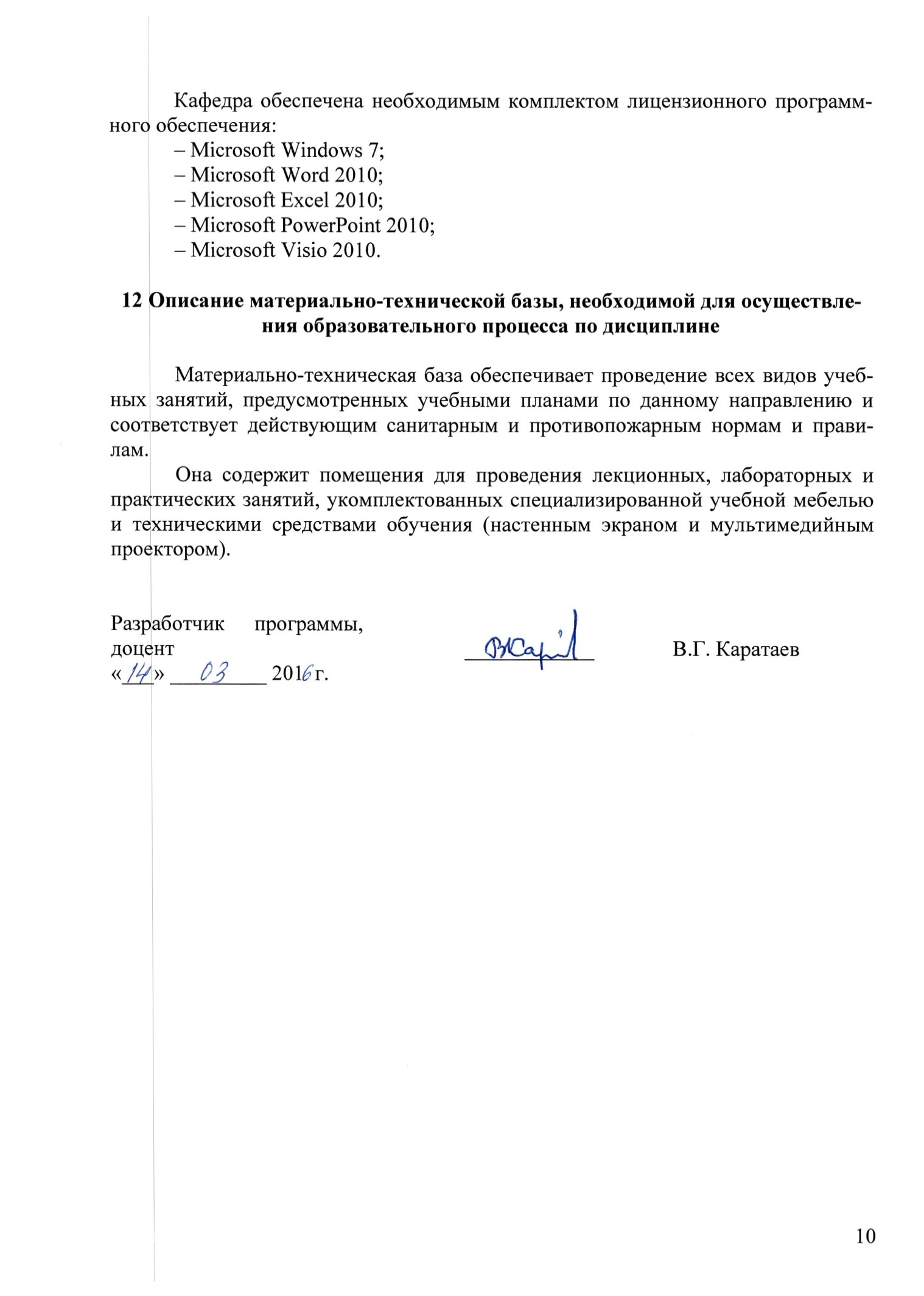 ПриложениеЛИСТ АКТУАЛИЗАЦИИ РАБОЧЕЙ ПРОГРАММЫРабочая программа по дисциплине «Электромагнитная совместимость » (Б1.В.ДВ.9.1) актуализирована без изменений.Вид учебной работыВсего часовСеместрВид учебной работыВсего часовVIIКонтактная работа (по видам учебных занятий)3636В том числе:– лекции (Л)1818– практические занятия (ПЗ)1818– лабораторные работы (ЛР)--Самостоятельная работа (СРС) (всего)108108Контроль3636Форма контроля знаний-ЭкзаменОбщая трудоемкость час/з.е.180/5180/5№ п/пНаименование раздела дисциплиныСодержание раздела1Общая характеристика и воздействие тяговой сети на смежные устройстваОбщая характеристика и виды воздействия тяговой сети на смежные линии и устройства. Электрические железные дороги – источник электромагнитного поля. Понятие о смежных устройствах. Основные виды электромагнитного воздействия. Термины и определения. Расчетные режимы. Нормирование наводимых напряжений.2Основы теории электромагнитного воздействия.Основы теории  электромагнитного воздействия электрических железных дорог на смежные устройства. Общие уравнения электромагнитного воздействия. Основные уравнения3Воздействие электрического поля тяговой сети на смежные устройстваВоздействие электрического поля на смежные устройства. Уравнения распределения напряжения и тока по длине смежной линии. Расчет значений напряжений и тока.4Воздействие магнитного поля тяговой сети на смежные устройстваВоздействие магнитного поля на смежные устройства. Уравнение распределения напряжения и тока по длине смежной линии. Расчет значений напряжений. Экранирование смежных линий.5Гальваническое влияние тяговой сети на смежные устройства. Результирующее воздействие. Дополнительные источники электромагнитного воздействияГальваническое влияние электрических железных дорог. Расчет значений напряжения в смежных устройствах. Результирующее воздействие тяговой сети. Расчет результирующего воздействия. Допускаемые нормы результирующего напряжения и тока Влияние тяговой сети на линии низкого напряжения. Общие сведения и расчет наведенного напряжения. Дополнительные источники электромагнитного воздействия линий нетягового электроснабжения.6Мешающее воздействие тяговой сети на смежные линии и устройстваРадиопомехи от воздействия электрических железных дорог. Причины возникновения радиопомех. Способы защиты от радиопомех.7Воздействие тяговой сети на рельсовые цепи и устройства автоблокировкиВоздействие электрических железных дорог на рельсовые цепи и устройства автоблокировки. Особенности применения устройств автоблокировки на электрических железных дорогах. Влияние тяговой сети на устройства автоблокировки. Способы защиты.8Защита смежных устройств. Активные и пассивные способы защитыЗащита трубопроводов и других протяженных металлических сооружений от воздействия  тяговой сети. Защита трубопроводов от опасного и мешающего воздействия. Защита от искрообразования. Нормы и методы защиты. Защита смежных линий и устройств от мешающего воздействия тяговой сети. Краткие сведения из техники связи. Оценка помех в телефонных, радиовещательных и телеграфных линиях связи. Расчет мешающего влияния. Нормы допускаемых напряжений. Активные способы защиты на стороне электрических железных дорог постоянного и переменного тока. Расчет основных параметров защитных устройств. Пассивные способы защиты на стороне линий связи.9Измерение опасного и мешающего напряжений. Техника безопасности Измерение мешающих и опасных напряжений и токов. Приборы для измерения, схемы измерений. Техника безопасности при производстве измерений. Техника безопасности при  работе на устройствах, подверженных электромагнитному воздействию тяговой сети.№п/пНаименованиеразделов дисциплиныЛПЗЛРСРС1Общая характеристика и воздействие тяговой сети на смежные устройства2––122Основы теории электромагнитного воздействия.2––123Воздействие электрического поля тяговой сети на смежные устройства22–124Воздействие магнитного поля тяговой сети на смежные устройства24–125Гальваническое влияние тяговой сети на смежные устройства. Результирующее воздействие. Дополнительные источники электромагнитного воздействия22–126Мешающее воздействие тяговой сети на смежные линии и устройства24–127Воздействие тяговой сети на рельсовые цепи и устройства автоблокировки22–128Защита смежных устройств. Активные и пассивные способы защиты2––129Измерение опасного и мешающего напряжений. Техника безопасности 24–12ИТОГО1818–108№п/пНаименованиеразделов дисциплиныПеречень учебно-методического обеспечения1Общая характеристика и воздействие тяговой сети на смежные устройстваБадер М.П. Электромагнитная совместимость. Учебник для вузов железнодорожного транспорта. – М.: ФГБОУ УМЦ, 2012. – 638 с.Электромагнитная совместимость в электроэнергетике : учебник для студ. высш. учеб. заведений / Г.Я.Вагин, А.Б.Лос- кутов, А.А.Севостьянов. — 2-е изд., испр. — М. : Издатель- ский центр «Академия», 2011. — 224 с.Дейс, Д.А. Электромагнитная совместимость в электроэнергетике: Учебное пособие / Д.А. Дейс. – Чита, ЧитГУ, 2008. – 171 с.Харлов Н.Н. Электромагнитная совместимость в электроэнергетике: Учебное пособие. - Томск: Изд-во ТПУ, 2007. - 207 с.2Основы теории электромагнитного воздействия.Бадер М.П. Электромагнитная совместимость. Учебник для вузов железнодорожного транспорта. – М.: ФГБОУ УМЦ, 2012. – 638 с.Электромагнитная совместимость в электроэнергетике : учебник для студ. высш. учеб. заведений / Г.Я.Вагин, А.Б.Лос- кутов, А.А.Севостьянов. — 2-е изд., испр. — М. : Издатель- ский центр «Академия», 2011. — 224 с.Дейс, Д.А. Электромагнитная совместимость в электроэнергетике: Учебное пособие / Д.А. Дейс. – Чита, ЧитГУ, 2008. – 171 с.Харлов Н.Н. Электромагнитная совместимость в электроэнергетике: Учебное пособие. - Томск: Изд-во ТПУ, 2007. - 207 с.3Воздействие электрического поля тяговой сети на смежные устройстваБадер М.П. Электромагнитная совместимость. Учебник для вузов железнодорожного транспорта. – М.: ФГБОУ УМЦ, 2012. – 638 с.Электромагнитная совместимость в электроэнергетике : учебник для студ. высш. учеб. заведений / Г.Я.Вагин, А.Б.Лос- кутов, А.А.Севостьянов. — 2-е изд., испр. — М. : Издатель- ский центр «Академия», 2011. — 224 с.Дейс, Д.А. Электромагнитная совместимость в электроэнергетике: Учебное пособие / Д.А. Дейс. – Чита, ЧитГУ, 2008. – 171 с.Харлов Н.Н. Электромагнитная совместимость в электроэнергетике: Учебное пособие. - Томск: Изд-во ТПУ, 2007. - 207 с.4Воздействие магнитного поля тяговой сети на смежные устройстваБадер М.П. Электромагнитная совместимость. Учебник для вузов железнодорожного транспорта. – М.: ФГБОУ УМЦ, 2012. – 638 с.Электромагнитная совместимость в электроэнергетике : учебник для студ. высш. учеб. заведений / Г.Я.Вагин, А.Б.Лос- кутов, А.А.Севостьянов. — 2-е изд., испр. — М. : Издатель- ский центр «Академия», 2011. — 224 с.Дейс, Д.А. Электромагнитная совместимость в электроэнергетике: Учебное пособие / Д.А. Дейс. – Чита, ЧитГУ, 2008. – 171 с.Харлов Н.Н. Электромагнитная совместимость в электроэнергетике: Учебное пособие. - Томск: Изд-во ТПУ, 2007. - 207 с.5Гальваническое влияние тяговой сети на смежные устройства. Результирующее воздействие. Дополнительные источники электромагнитного воздействияБадер М.П. Электромагнитная совместимость. Учебник для вузов железнодорожного транспорта. – М.: ФГБОУ УМЦ, 2012. – 638 с.Электромагнитная совместимость в электроэнергетике : учебник для студ. высш. учеб. заведений / Г.Я.Вагин, А.Б.Лос- кутов, А.А.Севостьянов. — 2-е изд., испр. — М. : Издатель- ский центр «Академия», 2011. — 224 с.Дейс, Д.А. Электромагнитная совместимость в электроэнергетике: Учебное пособие / Д.А. Дейс. – Чита, ЧитГУ, 2008. – 171 с.Харлов Н.Н. Электромагнитная совместимость в электроэнергетике: Учебное пособие. - Томск: Изд-во ТПУ, 2007. - 207 с.6Мешающее воздействие тяговой сети на смежные линии и устройстваБадер М.П. Электромагнитная совместимость. Учебник для вузов железнодорожного транспорта. – М.: ФГБОУ УМЦ, 2012. – 638 с.Электромагнитная совместимость в электроэнергетике : учебник для студ. высш. учеб. заведений / Г.Я.Вагин, А.Б.Лос- кутов, А.А.Севостьянов. — 2-е изд., испр. — М. : Издатель- ский центр «Академия», 2011. — 224 с.Дейс, Д.А. Электромагнитная совместимость в электроэнергетике: Учебное пособие / Д.А. Дейс. – Чита, ЧитГУ, 2008. – 171 с.Харлов Н.Н. Электромагнитная совместимость в электроэнергетике: Учебное пособие. - Томск: Изд-во ТПУ, 2007. - 207 с.7Воздействие тяговой сети на рельсовые цепи и устройства автоблокировкиБадер М.П. Электромагнитная совместимость. Учебник для вузов железнодорожного транспорта. – М.: ФГБОУ УМЦ, 2012. – 638 с.Электромагнитная совместимость в электроэнергетике : учебник для студ. высш. учеб. заведений / Г.Я.Вагин, А.Б.Лос- кутов, А.А.Севостьянов. — 2-е изд., испр. — М. : Издатель- ский центр «Академия», 2011. — 224 с.Дейс, Д.А. Электромагнитная совместимость в электроэнергетике: Учебное пособие / Д.А. Дейс. – Чита, ЧитГУ, 2008. – 171 с.Харлов Н.Н. Электромагнитная совместимость в электроэнергетике: Учебное пособие. - Томск: Изд-во ТПУ, 2007. - 207 с.8Защита смежных устройств. Активные и пассивные способы защитыБадер М.П. Электромагнитная совместимость. Учебник для вузов железнодорожного транспорта. – М.: ФГБОУ УМЦ, 2012. – 638 с.Электромагнитная совместимость в электроэнергетике : учебник для студ. высш. учеб. заведений / Г.Я.Вагин, А.Б.Лос- кутов, А.А.Севостьянов. — 2-е изд., испр. — М. : Издатель- ский центр «Академия», 2011. — 224 с.Дейс, Д.А. Электромагнитная совместимость в электроэнергетике: Учебное пособие / Д.А. Дейс. – Чита, ЧитГУ, 2008. – 171 с.Харлов Н.Н. Электромагнитная совместимость в электроэнергетике: Учебное пособие. - Томск: Изд-во ТПУ, 2007. - 207 с.9Измерение опасного и мешающего напряжений. Техника безопасности Бадер М.П. Электромагнитная совместимость. Учебник для вузов железнодорожного транспорта. – М.: ФГБОУ УМЦ, 2012. – 638 с.Электромагнитная совместимость в электроэнергетике : учебник для студ. высш. учеб. заведений / Г.Я.Вагин, А.Б.Лос- кутов, А.А.Севостьянов. — 2-е изд., испр. — М. : Издатель- ский центр «Академия», 2011. — 224 с.Дейс, Д.А. Электромагнитная совместимость в электроэнергетике: Учебное пособие / Д.А. Дейс. – Чита, ЧитГУ, 2008. – 171 с.Харлов Н.Н. Электромагнитная совместимость в электроэнергетике: Учебное пособие. - Томск: Изд-во ТПУ, 2007. - 207 с.